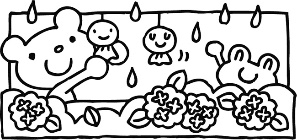 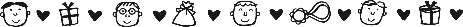 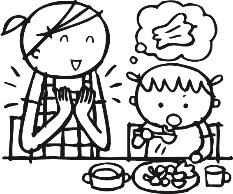 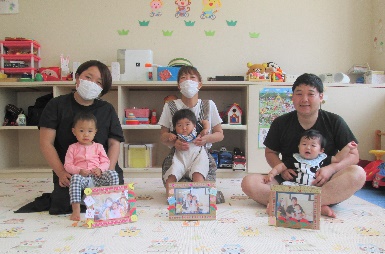 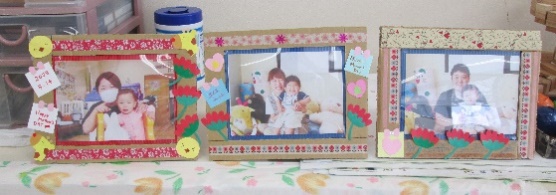 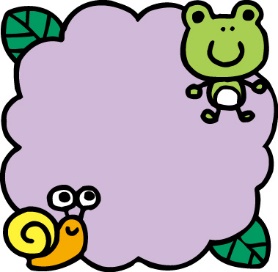 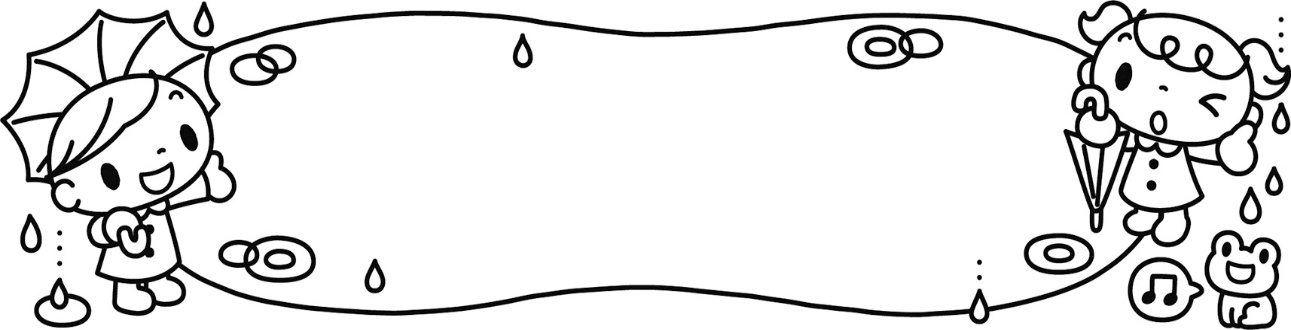 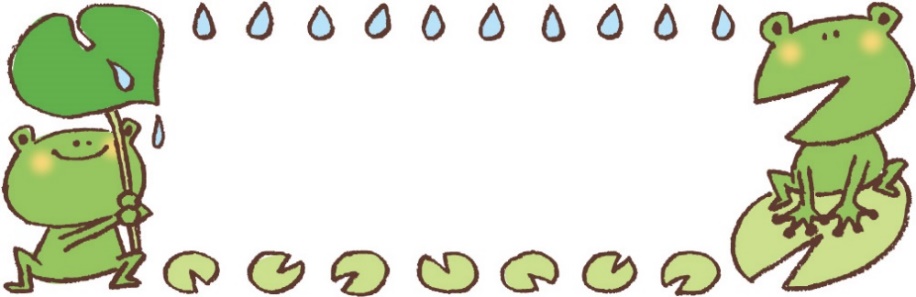 日月火水木金土１２３４５６７８９１０１１１２１３１４父の日の製作１５１６終日閉室１７１８１９２０絵本の時間１歳６か月健診２１２２２３乳幼児もぐもぐ大好き教室２４２５２６２７２８２９アルバム製作３０